О внесении изменений и дополнений в Постановление администрации Александровского сельсовета от 10.04.2020 № 12-пг «Об утверждении административного регламента предоставления муниципальной услуги «Признание граждан малоимущими в целях постановки на учет  в качестве нуждающихся в жилых помещениях, предоставляемых по договорам социального найма»На основании Протеста Прокурора Ирбейского района № 7-02-2021 от 07.12.2021 на Постановление администрации Александровского сельсовета от 10.04.2020 № 12-пг «Об утверждении административного регламента предоставления муниципальной услуги «Признание граждан малоимущими в целях постановки на учет  в качестве нуждающихся в жилых помещениях, предоставляемых по договорам социального найма», руководствуясь Уставом Александровского сельсовета, ПОСТАНОВЛЯЮ:1. Внести в Постановление администрации Александровского сельсовета от 10.04.2020 № 12-пг «Об утверждении административного регламента предоставления муниципальной услуги «Признание граждан малоимущими в целях постановки на учет  в качестве нуждающихся в жилых помещениях, предоставляемых по договорам социального найма», следующие изменения и дополнения:1.1. в пункте 2.7 правового акта слова «-документы, подтверждающие состав семьи;» заменить словами:«- информация о заявителе  и членах семьи заявителя, совместно с ним проживающих, содержащаяся в базовом государственном информационном ресурсе регистрационного учета граждан Российской Федерации по месту пребывания и по месту жительства в пределах Российской Федерации, или выписка из финансово-лицевого счета;».   2. Постановление вступает в силу в день, следующий за днем его официального опубликования в периодическом печатном издании «Александровский Вестник».Глава сельсовета                                                                        И.Н. Белоусова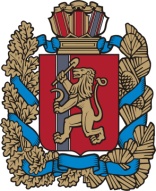 Администрация  Администрация  Администрация  Администрация  Администрация  Администрация  Администрация  Администрация  Администрация  Администрация  Администрация  Александровского сельсоветаИрбейского района Красноярского краяАлександровского сельсоветаИрбейского района Красноярского краяАлександровского сельсоветаИрбейского района Красноярского краяАлександровского сельсоветаИрбейского района Красноярского краяАлександровского сельсоветаИрбейского района Красноярского краяАлександровского сельсоветаИрбейского района Красноярского краяАлександровского сельсоветаИрбейского района Красноярского краяАлександровского сельсоветаИрбейского района Красноярского краяАлександровского сельсоветаИрбейского района Красноярского краяАлександровского сельсоветаИрбейского района Красноярского краяАлександровского сельсоветаИрбейского района Красноярского краяПОСТАНОВЛЕНИЕПОСТАНОВЛЕНИЕПОСТАНОВЛЕНИЕПОСТАНОВЛЕНИЕПОСТАНОВЛЕНИЕПОСТАНОВЛЕНИЕПОСТАНОВЛЕНИЕПОСТАНОВЛЕНИЕПОСТАНОВЛЕНИЕПОСТАНОВЛЕНИЕПОСТАНОВЛЕНИЕ14.12.2021 г.14.12.2021 г.14.12.2021 г.14.12.2021 г. с. Александровка с. Александровка с. Александровка№  45-пг